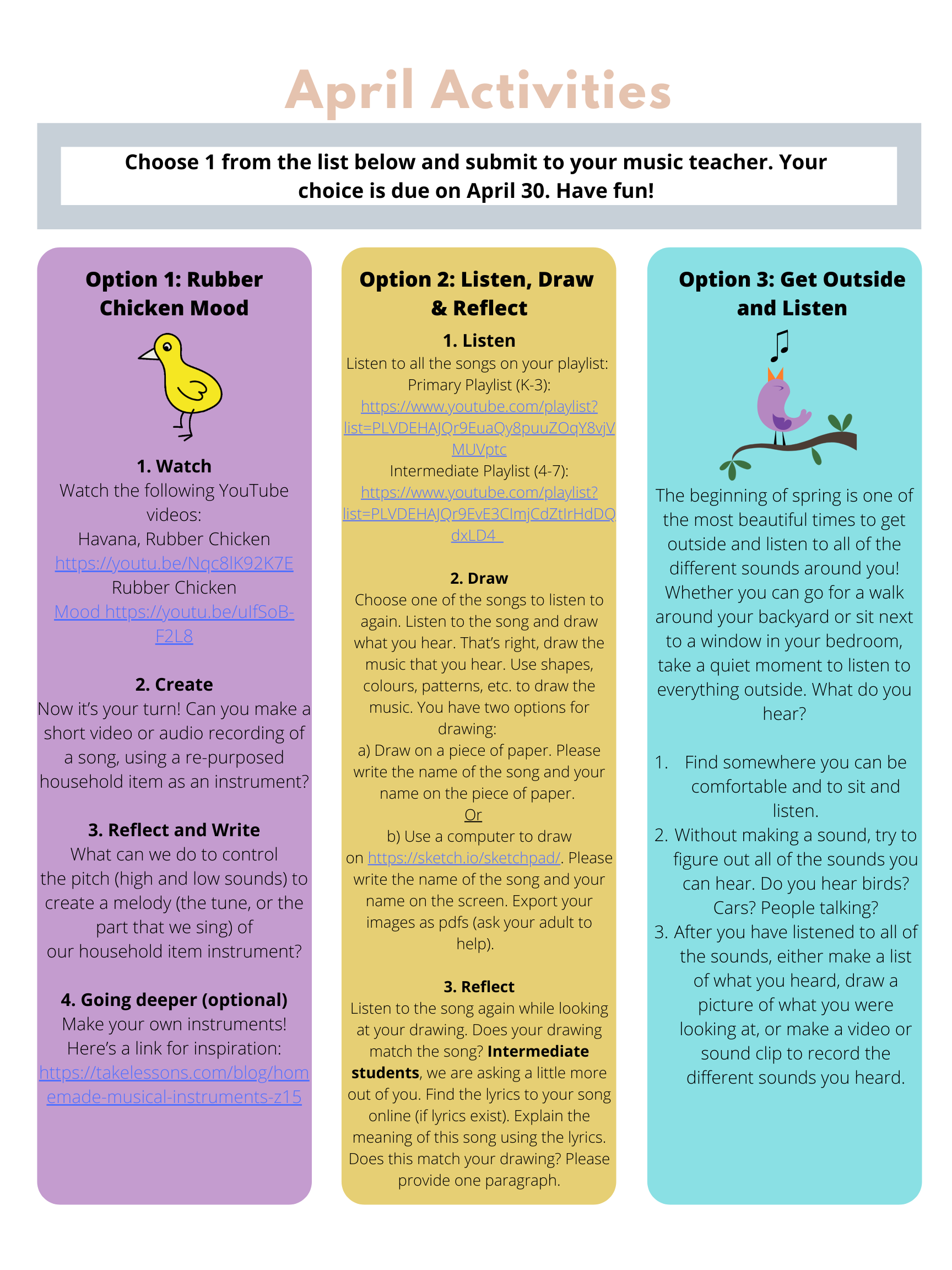 You only need to pick 1 of the 3 activities from up top to submit. Have fun!Email your response to: amanda.hicks@burnabyschools.caClickable Links:1. Rubber Chicken MoodHavana Rubber Chicken: https://youtu.be/Nqc8lK92K7ERubber Chicken: https://youtu.be/uIfSoB-F2L8Going Deeper: https://takelessons.com/blog/homemade-musical-instruments-z152. Listen, Draw & ReflectPlaylist: https://www.youtube.com/playlist?list=PLVDEHAJQr9EuaQy8puuZOqY8vjVMUVptcIO Sketchpad: https://sketch.io/sketchpad/